Year 7 Higher: Assessment 3 Revision HW (Non-Calculator) 	Name _________________Topic 9: Fractions1.(a)  Write 0.24 as a fraction in its simplest form                     		 ……………………………(b)  Write 36% as a fraction in its simplest form                    		 ……………………………(c)  Write   as a percentage                                                  		 ……………………………  (1)  (1)  (1) 2.There are 120 people at a party.   of the people leave the party.Work out the number of people still at the party.                   	……………………………(1)3.Sam has £48.  He spends of the £48. Work out how much money Sam has left.……………………………(2)4.Work out:      +        …………………………… 			(b)       -   ……………………………(2)5.Work out      ……………………………  (2)10Topic 10: 2D Shapes and Angles1.(a)   Write down the special name for 	this type of angle       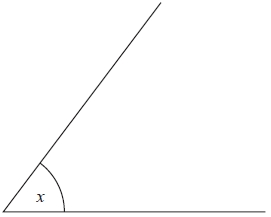         …………………………………(b)  Measure the angle marked x          …………………………… ˚(2)2.(a) 	Work out the size of the 	angle marked x.  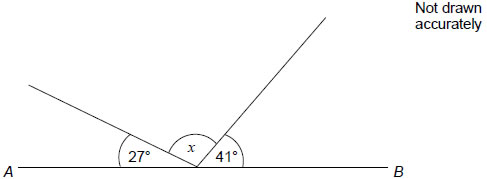             		…………………………… °(b) 	Give a reason for your answer.
…………………………………………………………………………………………………………………………………………………………………(2)3.(a) 	Work out the size of the angle marked x. 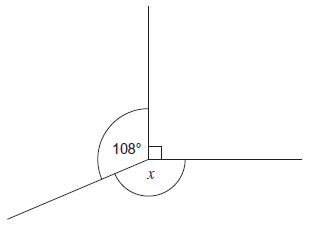        		…………………………… °(b) 	Give a reason for your answer.
………………………………………………………………………………………………………………………………………………………………(2)4.(a)   What is the special name given to this type of triangle?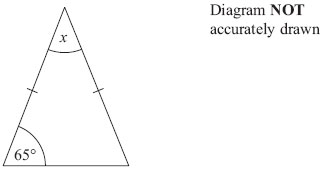    	……………………………(b)   Work out the size of the angle marked x.                         	………………………… °
(2)5.Name each shape:            …………………………………………………                               …………………………………………(2)10Topic 11: Linear Graphs1.(a)  Write down the coordinates of the point A. 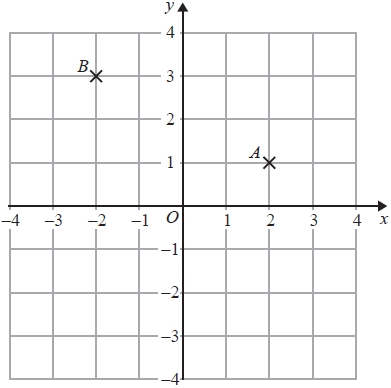                           (................... , ......................)
(b)  Write down the coordinates of the point B.                           (................... , ......................)(c)  On the grid, draw the line x = 3(3)2.(a)  	Complete the table of values for 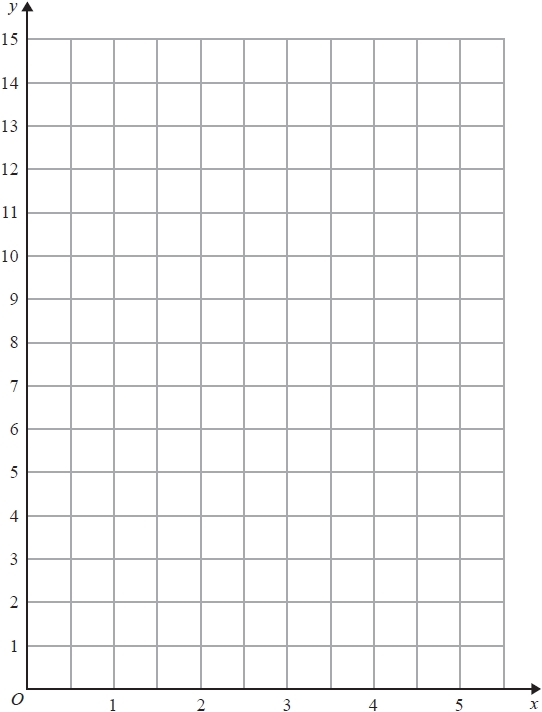 	y = 2x + 3 for values of x from 0 to 5(b)	on the grid, draw the graph of 	y = 2x + 3       	for values of x from 0 to 5(2)    (2)3.One day Jane cycled from home to college. 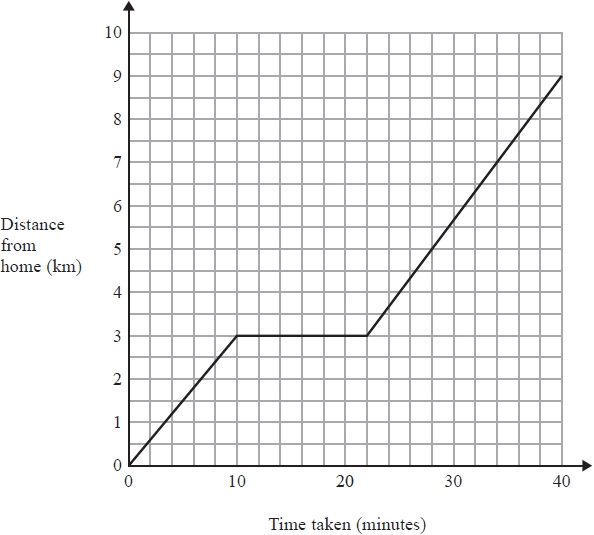 She stopped at a shop on the way to college.The travel graph shows Jane's journey from home to college. (a)  	Write down the distance from 	Jane's home to college      	.........................kmWrite down how long Jane stopped at the shop   ...............  minutes   (2)4.You can use this conversion graph to change between kilograms and pounds.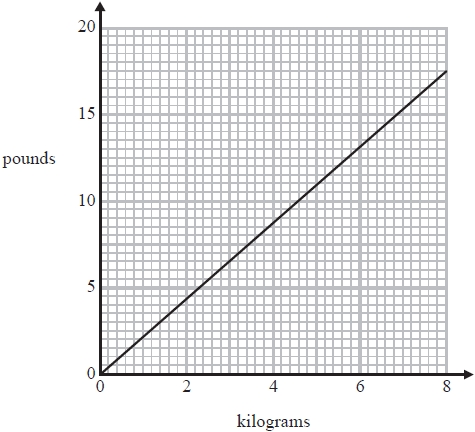 Use the conversion graph to change 5 kilograms to pounds.
……………………………  pounds (1)10Topic 12: Statistical Diagrams1.a)   A band played 20 concerts in four different continents. 	Complete the tally chart below.b) 	Draw a fully labelled bar chart to show this information.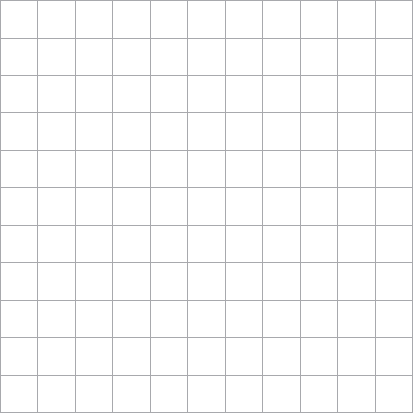 (2)(2)2.The bar chart shows the number of dogs and cats taken to a vet one week.a)  	How many dogs 	were 	taken to the vet on 	Tuesday?            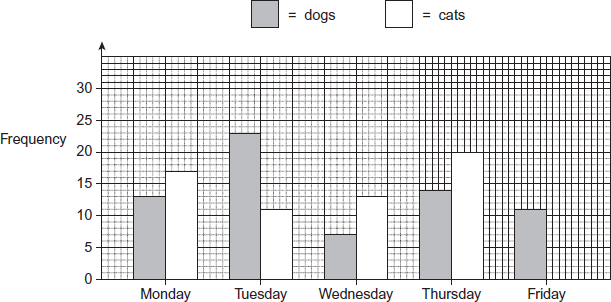                         ………………………b)  	Work out the total 	number of dogs and 	cats taken to the vet 	on Monday         		      			    ………………………c)  	An equal number of dogs and cats were taken to the vet. 	How many cats must have been taken to the vet on Friday?  	………………………  (1)  (1)  (2)3.The pie chart shows the sports played by 30 boys.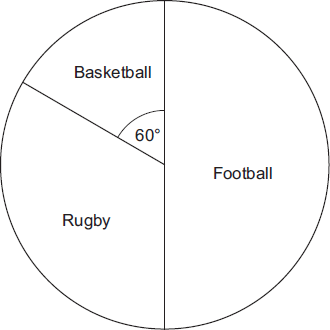 a)     How many boys play Football?                                                                                       ……………………………b)     How many boys play Rugby?                                                                                     ……………………………(1)(1)10